РЕШЕНИЕО назначении публичных слушаний по вопросу внесения изменений в  Правила землепользования и застройки с. Михайловка, с. Митрофановка, с. Ежовка, д. Новомихайловка, д. Игнашкино, д. Пичугино, д. Кошелёвка  сельского поселения  Михайловский сельсовет муниципального района Дуванский район Республики Башкортостан       На основании ст. 28 Федерального закона от 06.10.2003 г. № 131-Ф3 «Об общих принципах организации местного самоуправления в Российской Федерации», ст. 39, 40, 46 Градостроительного кодекса Российской Федерации в соответствии с п.З ст. 11 Устава сельского поселения Михайловский  сельсовет муниципального района Дуванский район Республики Башкортостан, для дальнейшего оформления  и предоставления земельного участка сельского  поселения Михайловский сельсовет муниципального района Дуванский район Республики Башкортостан                Р Е Ш И Л:1. Назначить проведение публичных слушаний по вопросу внесения изменений в Правила землепользования и застройки  с. Михайловка, с. Митрофановка, с.  Митрофановка, с. Ежовка, д. Новомихайловка, д. Игнашкино, д. Пичугино, д. Кошелевка сельского поселения Михайловский сельсовет муниципального района Дуванский район Республики Башкортостан в части изменения территориальной зоны Р-1 (рекреационная зона)  на территориальную зону (С-1) (согласно прилагаемой схеме)  на  15 мая  2020 года на 16 часов  по адресу: Республика Башкортостан, Дуванский район, село Михайловка улица  Коммунистическая дом №1 в здании Администрации сельского поселения Михайловский сельсовет муниципального района Дуванский район Республики Башкортостан. 2. Установить, что письменные предложения жителей направляются в комиссию по проведению публичных слушаний Администрации сельского поселения Михайловский сельсовет муниципального района Дуванский район Республики Башкортостан по адресу: Республика Башкортостан, Дуванский район, село Михайловка улица  Коммунистическая дом №1 в срок до 18 декабря  2019 года. 3.Организацию и проведению публичных слушаний по вопросу, указанному в пункте 1 настоящего решения, возложить на комиссию по проведению публичных слушаний Администрации сельского поселения Михайловский сельсовет муниципального района Дуванский район Республики Башкортостан, назначив:-Председателем комиссии –   Васильев А.М., глава администрации сельского поселения Михайловский сельсовет муниципального района Дуванский район Республики Башкортостан-секретарем комиссии – Дьяконова В.М.  управляющий делами администрации сельского поселения Михайловский сельсовет муниципального района Дуванский район Республики Башкортостан    Включить в состав комиссии по проведению публичных слушаний по вопросу, указанному в пункте1 настоящего решения:- Гладких Ольгу Михайловну депутата  Совета сельского поселения Михайловский сельсовет муниципального района Дуванский район Республики Башкортостан совет по избирательному округу №1.-Ильина Юрия Сергеевича, депутата Совета сельского поселения Михайловский сельсовет муниципального района Дуванский район Республики Башкортостан по избирательному округу №2.- Кузьмина Николая Ивановича  депутата сельского поселения Михайловский сельсовет муниципального района Дуванский район Республики Башкортостан по избирательному округу №4          4. Разместить решение о проведении публичных слушаний на официальном сайте Администрации сельского поселения Михайловский сельсовет муниципального района Дуванский район Республики Башкортостан и информационном стенде в администрации сельского поселения Михайловский сельсовет.           5. Контроль за исполнением настоящего решения возложить на постоянную комиссию по развитию предпринимательства, земельным вопросам, благоустройству и экологии.Председатель Совета  сельского поселения Михайловский сельсовет муниципального района Дуванский район  Республики Башкортостан   _________________________А.М.Васильев№ 45  «30» апреля 2020 годПриложение №1 к решению Совета сельскогопоселения Михайловский сельсовет  муниципального района Дуванский район Республики Башкортостан №44 от 15/04/2020г.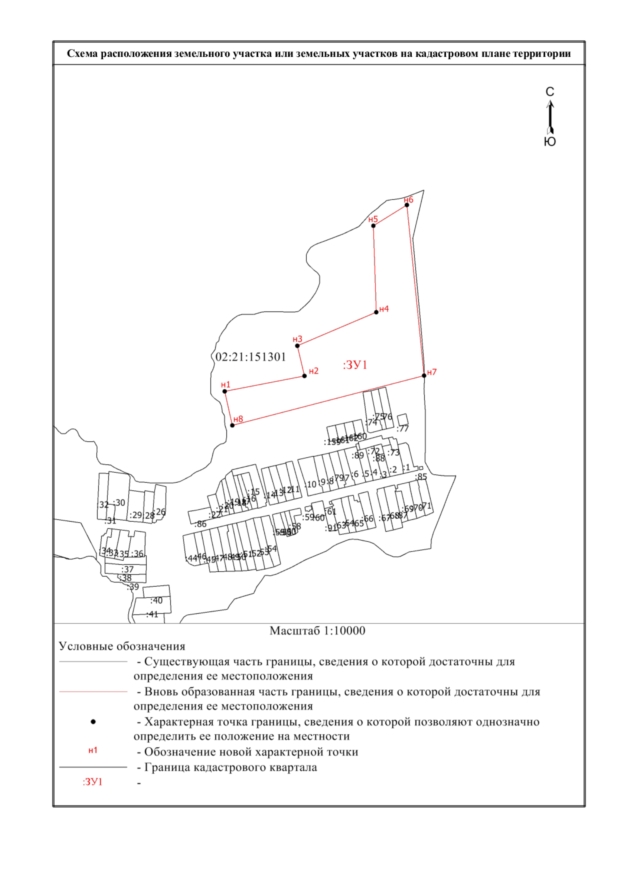 